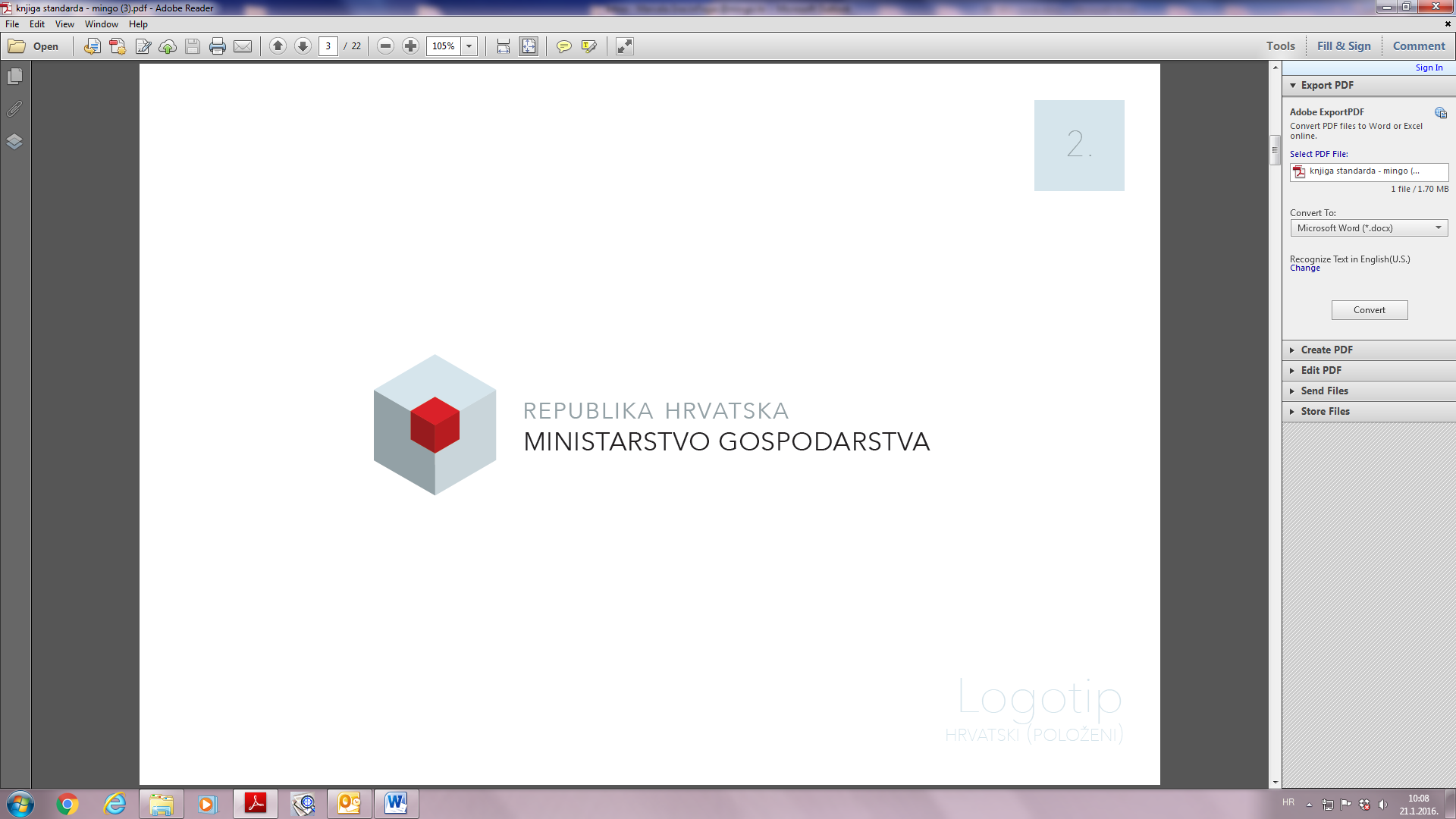 Prilog 6.ZAHTJEV ZA PREDUJAM(6) Pomoćni dokumenti kao jamstvo za predujam (ukoliko je potrebno prema Ugovoru o dodjeli bespovratnih sredstava)  Ovaj poziv se financira iz Europskog fonda za regionalni razvoj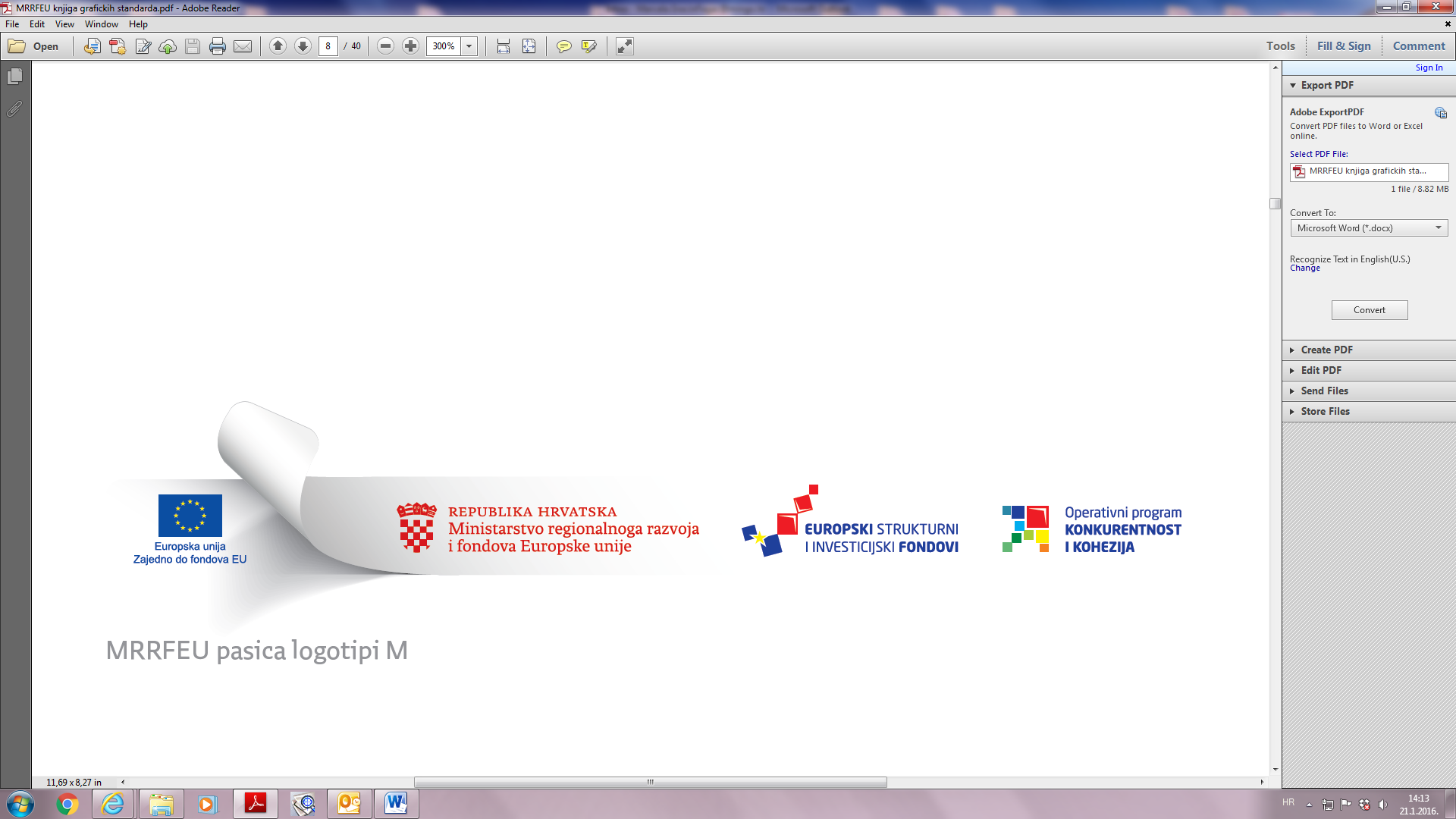 Upute za popunjavanje:		 Datum zahtjeva za predujam je datum (dan, mjesec, godina) pripreme i potpisivanja dokumenta od strane Korisnika. Prvobitni datum se ne mijenja čak i ako je Zahtjev za predujam prilagođen / ispravljen i ponovno podnesen tijekom procesa provjere.	(2) Identifikacijski broj Zahtjeva za predujam je slijedni broj Zahtjeva za nadoknadom sredstava koji je dodijelio Korisnik. Zahtjevi za naknadom sredstava su numerirani po redoslijedu, kao i Zahtjevi za predujam i Među-zahtjevi za nadoknadom sredstava (Zahtjevi za nadoknadom sredstava tijekom provedbe, koji nisu završni Zahtjevi za naknadom sredstava) bez potraživanih izdataka. ID broj ne mijenja se  čak i ako je Zahtjev za predujam prilagođen/ispravljen i ponovno podnesen tijekom procesa provjere.(3) Datum ispravka (dan, mjesec i godina) primjenjuje se i popunjava samo ako je Zahtjev za predujam prilagođen/ispravljen i nova verzija Zahtjeva za predujam podnesena. Izvorni datum i ID broj Zahtjeva za predujam ostaju nepromijenjeni. (4) Podaci o Korisniku i Projektu i moraju biti usklađeni s podacima iz Ugovora o dodjeli bespovratnih sredstava. Ti podaci mogu biti uneseni automatski, ako je prethodno ispunjavanje Zahtjeva predviđeno u MIS-u.(5) Zatraženi iznos predujma bit će naznačen u HRK/EUR (ovisno o valuti definiranoj na razini Ugovora o dodjeli bespovratnih sredstava). Iznos predujma ne može premašiti ograničenje postavljeno u Ugovoru o dodjeli bespovratnih sredstava.(6) Ova se tablica primjenjuje tamo gdje Ugovor o dodjeli bespovratnih sredstava uvjetuje podnošenje jamstva za predujam projekta. U tom će slučaju biti unesena informacija o dokumentu o jamstvu.  				(1) Datum(2) br. (3) Datum ispravka(4) Naziv projektaŠifra projektaNaziv KorisnikaOIB(5) Zatraženi iznos predujma, HRKNaziv davatelja jamstva Dokument o jamstvuDokument o jamstvuDokument o jamstvuJamčeni iznos, HRKRok jamstvaNaziv davatelja jamstva Naziv dokumentaReg. br. dokumentaDatum Jamčeni iznos, HRKRok jamstvaFunkcija potpisnika(glavni financijski službenik institucije Korisnika, ako je primjenjivoIliOsoba koja je pripremila ZNS)PotpisImeFunkcija potpisnika(voditelj institucije Korisnika ili drugi pravni zastupnik)PotpisIme